Herb’ball adulte 			Fiche d’inscription 2015Nom de l’équipe :Coordonnées du responsable :Nom : 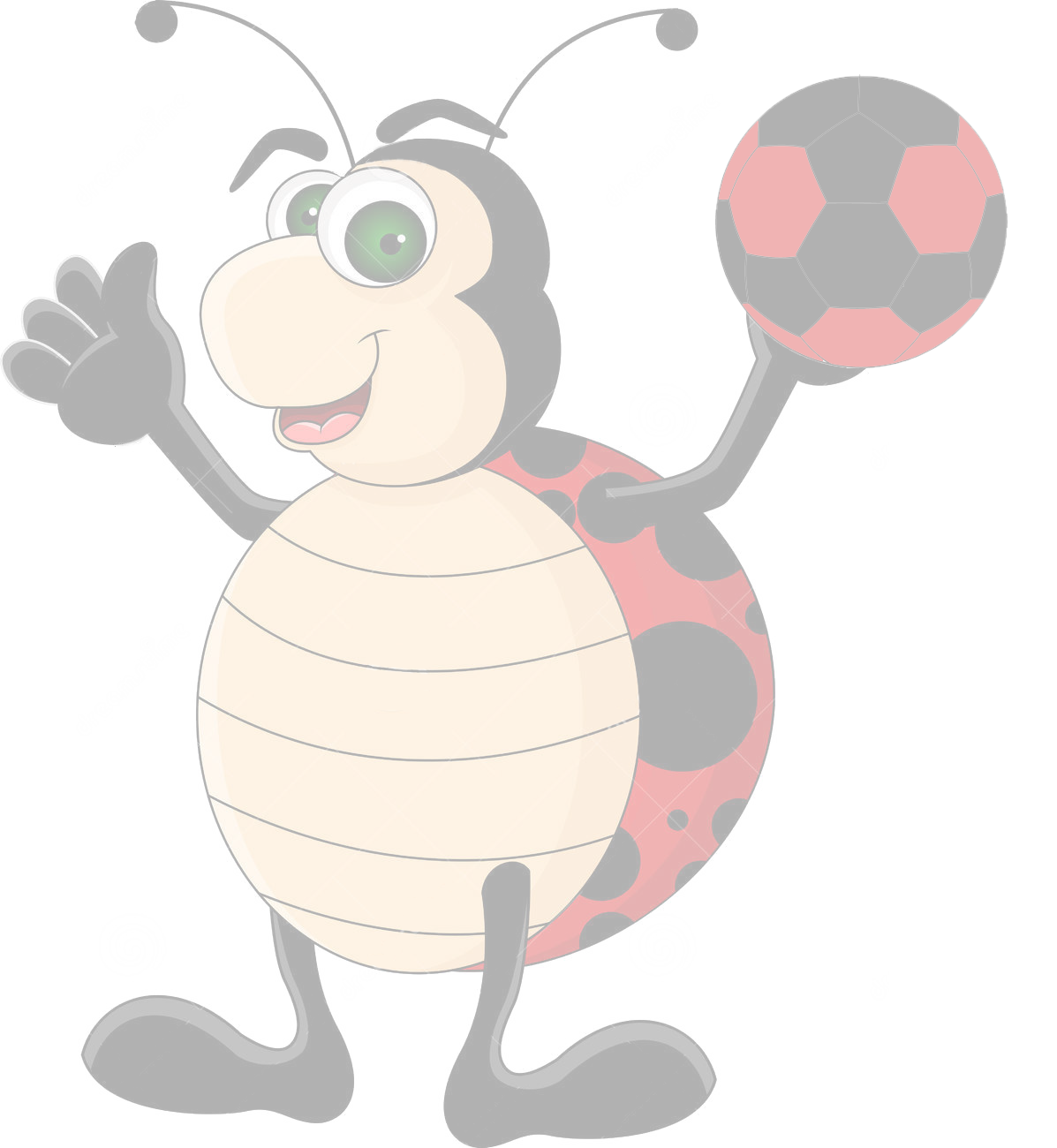 Prénom : Téléphone :E-Mail : Adresse : Code Postal : 					Ville :Tous les joueurs doivent être nés en 1997 au minimum.Règlement : 60 € par équipe (Chèque à l’ordre du Lanester Handball).L’inscription ne sera prise en compte qu’accompagnée du règlement signé.L’inscription implique l’acceptation du herb’ball.Réservation repas du samedi soir : Un repas sur réservation  est proposé le samedi soir pour 	10,00€                                         *************Règlement du tournoi de herb’ ball à RiantecAvant toute chose, sachez que nous vous souhaitons de passer un agréable week-end. Cependant comme dans tout rassemblement, il nous a fallu établir quelques règles.Article 1 : conditions de participationLes équipes sont formées de 4 à 7 joueurs majeurs (nés en 1997 et après), licencié(e)s ou non. Pour tous les non licenciés, il faudra nous indiquer votre date de naissance sur la confirmation d’inscription afin d’établir votre licence événementielle.Article 2 : InscriptionToute inscription non complète et non réglée (chèque à l’ordre du Lanester Handball) ne sera pas validée. La confirmation de l’inscription sera à effectuer à partir de 11h00, le samedi 28. Fin des inscriptions dès confirmation des 80 premières équipes.Article 3 : Annulation du tournoiPour cause d’intempéries graves ou cas de force majeur, nous vous préviendrons de l’éventuelle annulation du tournoi au plus tard le samedi matin et ce par téléphone.Article 4 : hébergementL’hébergement est proposé sous forme de camping du samedi 10h00 au dimanche 10h00. Nous demandons à tous de respecter l’environnement et le voisinage.Les participants doivent apporter l’ensemble du matériel.Les barbecues et les feux sont interdits sur tout le siteDes toilettes et douches seront à votre disposition sur le camping. Merci de respecter les matériels et locaux mis à votre dispositionPour permettre l’accès aux services de secours, il est demandé de garer les véhicules exclusivement sur le parking.Article 5 : propretéCette année encore, nous allons nous engager pour la propreté des lieux afin de préserver le site. Nous vous demandons de nous aider à mener à bien cette mission. De nombreuses poubelles seront disposées sur l’ensemble du site et une colonne de verre sera placée sur le camping. Merci de respecter l’environnement et de laisser l’endroit aussi propre qu’à votre arrivée en pensant aux bénévoles qui devrons nettoyer ces espaces naturels à la fin du week-end.Sur le parc, les bouteilles en verre sont interdites sous peine d’exclusion du tournoiArticle 6 : comportement généralNous demandons à l’ensemble des participants d’avoir un comportement exemplaire tant sur les terrains qu’en dehors. En cas de problème, c’est l’équipe représentée par son responsable qui sera sanctionnée. En cas de débordement, l’équipe fautive sera exclue et aucun remboursement ne sera effectué. Les frais engagés en réparation des éventuelles dégradations seront facturés au responsable d’équipe.Nom et signature du responsable de l’équipe : Inscription de l’équipe60,00€Camping gratuit emplacement0,00€Repas 10,00€ / personne0,00€Total à régler60,00€